15.4.2. Hópehelysablonok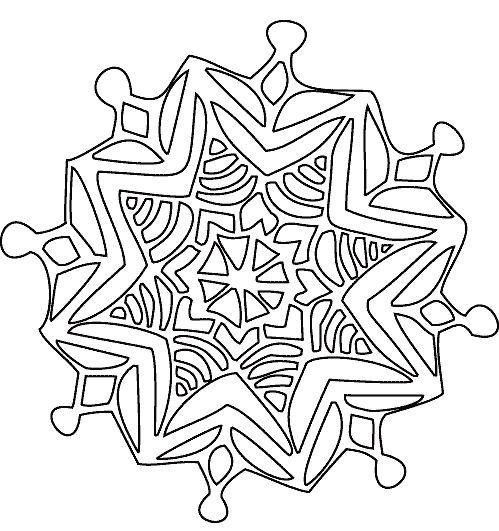 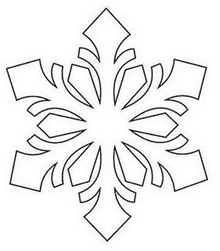 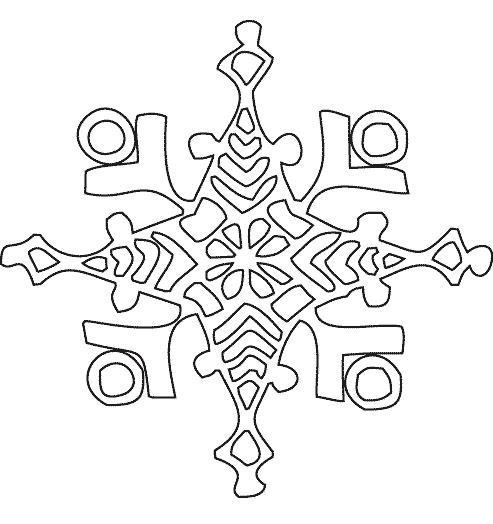 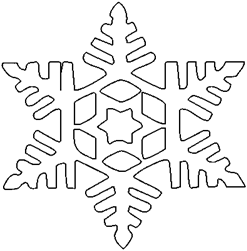 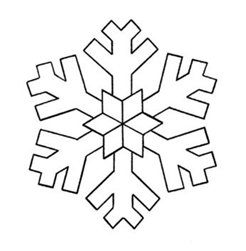 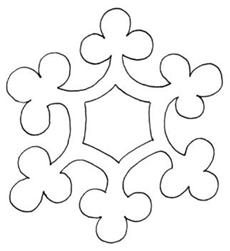 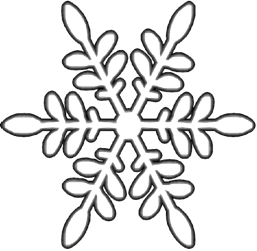 